Réponds aux questions. 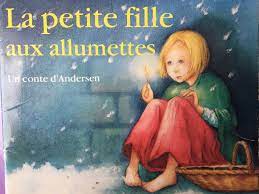 1) A quel moment de la journée se passe l’histoire ? 2) A quel moment de l’année ? 3) Relève tous les mots du texte qui t’indiquent le temps qu’il fait. 4) Combien la petite fille a-t-elle vendu d’allumettes aujourd’hui ? Relève la phrase du texte qui te l’indique. 5) Réponds par vrai ou faux. L’histoire se déroule le 31 décembre. La petite fille a peur de son père. Sa famille est riche. Ses pantoufles appartenaient à sa mère. 6) Pourquoi rêve-t elle d’oie rôtie et de pommes ?7) A quelle allumette voit-elle un arbre de Noël ? 8) Que demande-t-elle à sa grand-mère ? 9) Pourquoi brûle-t-elle toutes ses allumettes ? 10) Réponds par vrai ou faux. Elle imagine un canard sautant du plat.La petite fille est affamée.Elle brûle toutes ses allumettes.